ГЛАВА ГОРОДА КУЗНЕЦКА 
ПЕНЗЕНСКОЙ ОБЛАСТИ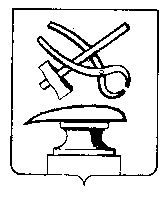 _______________________________________________РАСПОРЯЖЕНИЕот 16.12.2020  № 128 О межведомственной комиссиипо обследованию мест массового пребывания людейна территории города КузнецкаРуководствуясь постановлением Правительства РФ от 25.03.2015 № 272«Об утверждении требований к антитеррористической защищенности мест массового пребывания людей и объектов (территорий), подлежащих обязательной охране полицией, и форм паспортов безопасности таких мест и объектов (территорий)»,         1. Создать межведомственную комиссию по обследованию мест массового пребывания людей на территории города Кузнецка согласно приложения № 1 к распоряжению.         2. Утвердить Положение о межведомственной комиссии по обследованию мест массового пребывания людей на территории города Кузнецка согласно приложения № 2 к распоряжению.3. Признать утратившим силу распоряжение Главы города Кузнецка от 08.05.2015 № 50 «О создании межведомственной комиссии по обследованию мест массового пребывания людей на территории города Кузнецка».Глава города Кузнецка                                                                       С.И. ЛаптевПриложение № 1Утвержденраспоряжением  Главы  города Кузнецкаот 16.12.2020 № 128Составмежведомственной комиссии по обследованию мест массового пребывания людей на территории города КузнецкаПредседатель межведомственной комиссии:- Златогорский С.А., Глава администрации города КузнецкаЗаместитель председателя межведомственной комиссии:- Трошин В.Е., первый заместитель главы администрации города КузнецкаСекретарь межведомственной комиссии:- Соколов Б.А., заведующий сектором по профилактике правонарушений администрации города КузнецкаЧлены межведомственной комиссии:- Демидов А.А.,  и.о. командира ОР ППСП ОМВД России по городу Кузнецку (по согласованию);- Киселев Я.А., заместитель командира роты полиции ОВО по городу Кузнецку – филиала ФГКУ «УВО ВНГ России по Пензенской области» (по согласованию);- Расторгуев Д.В., заместитель начальника федерального государственного казенного учреждения «2-ой пожарно-спасательный отряд Федеральной противопожарной службы ГПС ГУ  МЧС России по Пензенской области» (по согласованию);- Фролов К.С., сотрудник отдела УФСБ РФ по Пензенской области в городе Кузнецке (по согласованию);- правообладатели места массового пребывания людей (по согласованию).Приложение № 2Утвержденораспоряжением  Главы  города Кузнецкаот 16.12.2020 № 128Положениео межведомственной комиссии по обследованию мест массового пребывания людей на территории города Кузнецка1. Общие положения         1.1. Межведомственная комиссия по обследованию мест массового пребывания людей на территории города Кузнецка  (далее - Комиссия) создана в целях проведения категорирования мест массового пребывания людей на территории  города Кузнецка.        1.2. Комиссия в своей деятельности руководствуется Конституцией Российской Федерации, Федеральным законом  от 06.03.2006 № 35-ФЗ «О противодействии терроризму», постановлением Правительства РФ от  25.03.2015 № 272 «Об утверждении требований к антитеррористической защищенности мест массового пребывания людей и объектов (территорий), подлежащих обязательной охране полицией, и форм паспортов безопасности таких мест и объектов (территорий)», нормативными правовыми актами Российской Федерации, нормативными правовыми актами Пензенской области, муниципальными правовыми актами города Кузнецка Пензенской области, а также настоящим Положением.         1.3. Комиссия осуществляет свои полномочия во взаимодействии с территориальными органами безопасности, территориальными органами Министерства внутренних дел Российской Федерации и Министерства Российской Федерации по делам гражданской обороны, чрезвычайным ситуациям и ликвидации последствий стихийных бедствий. органами местного самоуправления города Кузнецка, организациями и предприятиями независимо от их организационно-правовых форм и гражданами.2. Состав комиссии         2.1. Комиссия состоит из председателя, заместителя председателя, секретаря и членов комиссии.         2.2. В состав Комиссии включаются работники органов местного самоуправления города Кузнецка, а так же  по согласованию собственник места массового пребывания людей или лицо, использующее место массового пребывания людей на ином законном основании, представители территориального органа безопасности, территориального органа Министерства внутренних дел Российской Федерации, территориального подразделения вневедомственной охраны войск национальной гвардии Российской Федерации и Министерства Российской Федерации по делам гражданской обороны, чрезвычайным ситуациям и ликвидации последствий стихийных бедствий.                  2.3. Комиссию возглавляет председатель. Во время отсутствия председателя Комиссии (командировка, отпуск, нетрудоспособность) его обязанности выполняет заместитель председателя Комиссии.         2.2. Формирование, изменение состава Комиссии осуществляется соответствующим распоряжением Главы города Кузнецка.3. Задачи Комиссии         3.1. Основными задачами Комиссии является:         - проведение обследования и  категорирования мест  массового пребывания людей на территории города Кузнецка;         - составление паспорта безопасности  места массового пребывания людей;        - осуществление контроля за выполнением установленных требований к антитеррористической защищенности мест массового пребывания людей.4. Полномочия Комиссии         4.1. Комиссия для осуществления возложенных на нее задач  осуществляет следующие полномочия:         - осуществляет расчет количества людей путем проведения мониторинга одновременного пребывания и (или) передвижения людей на территории места массового пребывания людей;         -   привлекает по согласованию к работе Комиссии  представителя собственников объектов, которые располагаются в границах места массового пребывания людей или в непосредственной близости к нему;         - составляет  акт обследования и категорирования места массового пребывания людей;         -  принимает решение о присвоении месту массового пребывания людей соответствующей категории;         - осуществляет контроль  за выполнением  требований антитеррористической защищенности мест массового пребывания людей посредством организации и проведения плановых и внеплановых проверок;         - осуществляет подготовку предложений по совершенствованию мероприятий по обеспечению антитеррористической защищенности места массового пребывания людей и устранению выявленных недостатков;         - осуществляет иные полномочия, предусмотренные постановлением Правительства РФ от 25.03.2015 № 272 «Об утверждении требований к антитеррористической защищенности мест массового пребывания людей и объектов (территорий), подлежащих обязательной охране полицией, и форм паспортов безопасности таких мест и объектов (территорий)».         4.2. Комиссия для осуществления возложенных на нее задач имеет право запрашивать и получать в установленном порядке от организаций, учреждений и предприятий вне зависимости от их организационно-правовых форм, и граждан информацию и материалы по всем интересующим ее вопросам, связанным с осуществлением возложенных на Комиссию задач.5. Порядок  работы Комиссии       5.1. Комиссия осуществляет свою деятельность посредством проведения  заседаний, в том числе выездных, обследований.       5.2. Секретарь Комиссии извещает членов Комиссии о месте, дате и времени проведения заседания.        5.3. Решение Комиссии считается правомочным, если на заседании присутствуют 2/3 численного состава членов Комиссии.        5.4. Решения Комиссии принимаются простым большинством голосов от числа присутствующих на заседании путем открытого голосования и оформляются протоколами. При равенстве голосов решающий голос принадлежит председателю Комиссии. Протокол подписывается всеми членами Комиссии, присутствующими на заседании.